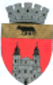 U.A.T. BLAJ - CONSILIUL LOCALPiața 1848 nr.16, cod 515400, județul.Albatel: 0258 -710110; fax: 0258-710014e-mail: primarieblaj@rcnet.ro					Proces verbalIncheiat azi 15.11.2021, in sedinta  extraordinara convocata de indata prin procedura ,, La distanta,, a Consiliului local al municipiului Blaj, intervalul orar fiind 11.00-14.00.
             Consiliul local al municipiului Blaj a fost convocat, in sedinta publica extraordinara convocata DE INDATA   prin procedura ,, La distanta,,  de catre Primarul municipiului Blaj, in baza Dispozitiei nr. 613 din data de 12.11.2021Avand in vedere contextul epidemiologic existent, respectiv problemele generate de infectia cu Coronavirus(Covid-19).Vazand prevederile 141/10.11.2020 in legatura cu modalitatea de convocare si desfasurare a sedintelor Consiliului local al municipiului Blaj prin procedura ,, La Distanta,, pe perioada instituirii starii de alerta si/sau starii de urgenta.Avand in vedere starea de alerta in care se gaseste Romania incepand cu data de 16.05.2020, sedinta de consiliu locala se va desfsura cu respectarea conditiilor de fizica stabilite de autoritatile de stat ale Romaniei cat si ale HCL Blaj nr.36/20.03.2020 modificata si completata prin HCL Blaj nr. 141/10.11.2020.Convocarea sedintei s-a facut telefonic, s-a prezentat ordinea de zi, data, intervalul orar al desfasurarii sedintei.  Proiectele de hotarare insotite de toate documentele prevazute de lege a fost transmise electronic consilierilor locali pentru a le studia si pentru a-si exprima votul electronic.            Din totalul celor 19 membrii ai Consiliului local al municipiului Blaj,au raspuns solicitarii 19 consilieri locali . Lista consilierilor locali convocaţi se află în dosarul special al prezentei şedinţe. Lucrarile de secretariat sunt consemnate de catre d-na Denes Adela Maria – inspector de specialitate - municipiul Blaj  .              Proiectele de hotarare propuse pe ordinea de zi a sedintei publice ,,extraordinare,, convocata  de indata prin procedura La Distanta”sunt:	1.PROIECT DE HOTĂRÂRE, prin care Consiliul local al municipiului Blaj aprobă PLANUL OPERATIV DE ACȚIUNE PENTRU DEZĂPEZIREA, PREVENIREA ȘI COMBATEREA POLEIULUI, CURĂȚIREA                                                      ȘI TRANSPORTULUI ZĂPEZII DE PE CĂILE PUBLICE pentru perioada 16.11.2021  – 15.03.2022 .											         	              Inițiator: Rotar Gheorghe Valentin – Primarul municipiului Blaj.	2.PROIECT DE HOTĂRÂRE, prin care Consiliul local al municipiului Blaj aprobă Devizul general actualizat in conformitate cu prevederile  O.G. nr.15/2021- privind reglementarea unor masuri fiscal-bugetare, referitor obiectivului de investiții în continuare: ,,REABILITARE ȘI MODERNIZARE DRUMURI PUBLICE ÎN INTERIORUL MUNICIPIULUI BLAJ (STRĂZI ÎN AREALUL URBAN AL MUNICIPIULUI BLAJ ) ETAPA A II-A , JUDEȚUL ALBA”;   	Inițiator: Rotar Gheorghe Valentin – Primarul municipiului Blaj.          3.PROIECT DE HOTĂRÂRE, prin care Consiliul local al municipiului Blaj aprobă deplasarea unei delegații compusă din trei persoane, ca reprezentanți ai municipiului Blaj, în Ungaria la Budapesta, în perioada 16-18 noiembrie 2021 cu ocazia  meciul din Cupa CEV: Vasas Obuda Budapesta – CSM Volei Alba Blaj, Cupele Europene, sezonul 2021-2022.	              Inițiator: Rotar Gheorghe Valentin – Primarul municipiului Blaj.	Comisiile de specialitate au avizat favorabil  proiectele de hotarare.              Votul pentru proiectul nr. 1 : PROIECT DE HOTĂRÂRE, prin care Consiliul local al municipiului Blaj aprobă PLANUL OPERATIV DE ACȚIUNE PENTRU DEZĂPEZIREA, PREVENIREA ȘI COMBATEREA POLEIULUI, CURĂȚIREA                                                      ȘI TRANSPORTULUI ZĂPEZII DE PE CĂILE PUBLICE pentru perioada 16.11.2021  – 15.03.2022 .	                                Acordul consilierilor au votat 19 ,,pentru”, acesta devenind                                                                 Hotararea nr.174 /2021Votul pentru proiectul nr. 2: PROIECT DE HOTĂRÂRE, prin care Consiliul local al municipiului Blaj aprobă Devizul general actualizat in conformitate cu prevederile  O.G. nr.15/2021- privind reglementarea unor masuri fiscal-bugetare, referitor obiectivului de investiții în continuare: ,,REABILITARE ȘI MODERNIZARE DRUMURI PUBLICE ÎN INTERIORUL MUNICIPIULUI BLAJ (STRĂZI ÎN AREALUL URBAN AL MUNICIPIULUI BLAJ ) ETAPA A II-A , JUDEȚUL ALBA”;                    	 Acordul consilierilor au votat 19 ,,pentru”, acesta devenind                                                    Hotararea nr.175 /2021             Votul pentru proiectul nr. 3 : PROIECT DE HOTĂRÂRE, prin care Consiliul local al municipiului Blaj aprobă deplasarea unei delegații compusă din trei persoane, ca reprezentanți ai municipiului Blaj, în Ungaria la Budapesta, în perioada 16-18 noiembrie 2021 cu ocazia  meciul din Cupa CEV: Vasas Obuda Budapesta – CSM Volei Alba Blaj, Cupele Europene, sezonul 2021-2022.	           Acordul consilierilor au votat 19 ,,pentru”, acesta devenind                                                     Hotararea nr.176 /2021		In urma centralizarii voturilor se considera inchise lucrarile sedintei ,,  extraordinare convocata de indata prin procedura ,, La distanta,, a Consiliului local al municipiului Blaj din data de 15.11.2021.
 	Drept care am încheiat prezentul proces verbal.		         Blaj , 15.11.2021                PRESEDINTE DE SEDINTA,                                                           SECRETAR   GENERAL                                                   Fratila Liliana Eufimia                                                                 Stefanescu Sergiu                                                          